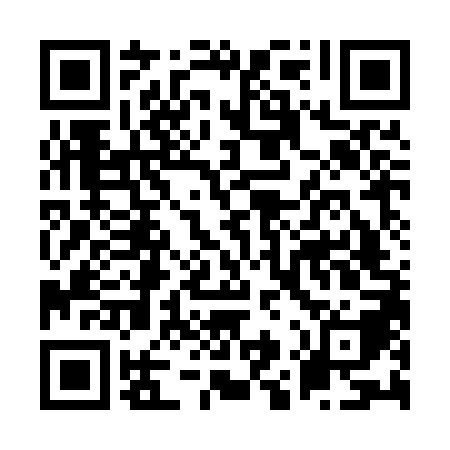 Ramadan times for Cairns, AustraliaMon 11 Mar 2024 - Wed 10 Apr 2024High Latitude Method: NonePrayer Calculation Method: Muslim World LeagueAsar Calculation Method: ShafiPrayer times provided by https://www.salahtimes.comDateDayFajrSuhurSunriseDhuhrAsrIftarMaghribIsha11Mon5:075:076:1912:273:486:356:357:4312Tue5:075:076:1912:273:486:346:347:4213Wed5:075:076:1912:263:486:336:337:4114Thu5:085:086:2012:263:486:326:327:4015Fri5:085:086:2012:263:476:326:327:3916Sat5:085:086:2012:263:476:316:317:3917Sun5:085:086:2012:253:476:306:307:3818Mon5:085:086:2012:253:476:296:297:3719Tue5:095:096:2112:253:476:286:287:3620Wed5:095:096:2112:243:466:286:287:3521Thu5:095:096:2112:243:466:276:277:3522Fri5:095:096:2112:243:466:266:267:3423Sat5:105:106:2112:233:466:256:257:3324Sun5:105:106:2212:233:456:256:257:3225Mon5:105:106:2212:233:456:246:247:3126Tue5:105:106:2212:233:456:236:237:3127Wed5:105:106:2212:223:446:226:227:3028Thu5:105:106:2212:223:446:216:217:2929Fri5:115:116:2212:223:446:216:217:2830Sat5:115:116:2312:213:446:206:207:2831Sun5:115:116:2312:213:436:196:197:271Mon5:115:116:2312:213:436:186:187:262Tue5:115:116:2312:203:436:186:187:253Wed5:115:116:2312:203:426:176:177:254Thu5:125:126:2312:203:426:166:167:245Fri5:125:126:2412:203:416:156:157:236Sat5:125:126:2412:193:416:156:157:227Sun5:125:126:2412:193:416:146:147:228Mon5:125:126:2412:193:406:136:137:219Tue5:125:126:2412:183:406:126:127:2010Wed5:125:126:2512:183:406:126:127:20